Таблица контроля образовательной деятельностиМБДОУ д/с № 4 в дистанционной формеОтветственный:Заместитель заведующего по ВМР                                                                                       С.Э. СтанкевичТематическая неделя «Человек как представитель живого на Земле (День Земли)»Тематическая неделя «Человек как представитель живого на Земле (День Земли)»Тематическая неделя «Человек как представитель живого на Земле (День Земли)»Тематическая неделя «Человек как представитель живого на Земле (День Земли)»Пятница  24 апреляПятница  24 апреляПятница  24 апреляПятница  24 апреляГруппа/воспитателиСетка ОДОбъем охваченных родителей, %Примечание Садовая Садовая Садовая Садовая «Солнышко»Пимкина К.А.Иванова Е.С.1. Художественное творчество (рисование)2. Физическая культура95%Утренняя зарядка«Греем ладошки»Ты ладошки нам погрей, наше солнышко,Наше солнышко-колоколышкоИ. п. – о. с. Руки веред, ладони вверх – и. п. – 4 раза. 2.«Ищем лучик»Показался солнца лучик – стало нам светлее. Справа лучик, слева - лучик, стало веселее. И. п. – стоя ноги на ширине плеч, руки на пояс. Поворот вправо – И. п., влево – И. п. – 2 раза1. Художественное творчество (рисование)Повторять с детьми характерные признаки весны, учить узнавать знакомые цветущие растения. Развивать правильное физиологическое дыхание. Развивать произвольное зрительное внимание. Продолжить учить соотносить схему с реальными изображениями, выкладывать изображения из разноцветных деталей. Учить создавать рисунок в технике монотипии, радоваться полученному результату. Учить располагать готовые рисунки на листе бумаги, создавая красивую композицию.2. Физическая культураКомплекс №1 (платочки).1.«Поиграй с платочком». И. п. О. с., платочек в правой (левой) руке внизу. В. Поднять платочек вверх и опустить на пол. Наклониться и поднять платочек. Дыханиепроизвольное. (4– 6 раз).2.«Переложи платочек». И. п. О. с., руки в стороны, платочек в правой руке. В. 1 – руки вытянуть вперед, платочек переложить в левую руку (выдох); 2 – руки развести в стороны (вдох); 3 – руки вытянуть вперед, платочек переложить в правую руку (выдох) ; 4 – и. п. (вдох). 4– 6 раз.3.«Спрячься за платочком». И. п. Стоя, платочек внизу в обеих руках. В. 1 – присесть, платочек перед лицом (спрятались) выдох ; 2 – и. п. вдох. 4– 6 раз.5.«Прыжки». И. п Стоя, платочек лежит на полу перед собой. Прыжки перед платочком, чередовать с ходьбой. Дыхание произвольное. 2 раза.6.«Ветерок»(упражнение на дыхание). И. п О. с., руки с платочком перед собой. В. Дуть на платочек. 2 – 4 разаРекомендации по чтению сказка К. Чуковский. «Путаница»Прочитать, обсудить, рассмотреть иллюстрации.Наблюдение за транспортомЦель: расширять знания о транспорте. Ход наблюдения Воспитатель задает детям вопросы. • Какие виды машин вы знаете? (Легковые, грузовые, автокраны, лесовоз, автобус.) • Чем легковые машины отличаются от грузовых? (На легковых машинах и автобусах перевозят людей, а на грузовых разные грузы.) • В чем сходство легковых и грузовых машин? (У них есть фары, руль, мотор, сиденье, колеса передние и задние.) Едем, едем мы ДОМОЙ На машине легковой.Дидактическая игра «Что больше?» (подобрать предметы разной величины и попросить ребенка определить их размер)Дидактическая игра «Кто как кричит?» (предложить ребенку повторить звуки, которые издают животные )Индивидуальная работа Продолжать учить детей одеваться самостоятельно, с минимальной помощью взрослогоТрудовые поручения полить домашние цветы«Родничок»Щербина Ю.В.Иванова Е.С.1.Художественное творчество(рисование)2.Физическая культура62%1.Художественное творчество (рисование)Тема: «Божья коровка» Цель: Учить детей рисовать яркие выразительные образы насекомых. Программное содержание:Учить детей рисовать выразительный образ Божьей коровки;Совершенствовать технику рисования гуашью, умение правильно рисовать кисточкой и ватной палочкой;Развивать чувство формы и цвета;Воспитывать умение видеть красоту природы, вызвать желание оберегать живую природу и интерес к насекомым.       Содержание деятельности Играет мелодия песни «Божья коровка».СтихотворениеОй, смотрите, на лужокЛетит маленький жучок.(Воспитатель жужжит, изображая полёт жучка)Прямо на ладошкуСела эта крошка.(Воспитатель показывает руку, на которой сидит игрушка – Божья коровка).Беседа о насекомыхВоспитатель: А давайте сейчас мы с вами станем «Божьими коровками».ФизкультминуткаНаши ручки мы сейчас превратим в крылышки. Вот так. (Быстро перебирает пальцами рук – это “крылышки жучка“ дети повторяют его действия).Наши ножки. Вот так. (Поднимаемся на носочки).А ещё все жучки умеют негромко жужжать. Вот так. Ж – Ж – Ж (Дети повторяют за воспитателем).Посмотрите, теперь мы с вами настоящие жучки. Полетели!Мы немножко, пожужжим: ж – ж – ж (Дети летают как “жучки“ по всему залу и жужжат).На цветочках посидим. (Стоят и слегка приседают) – качаются на цветочках.Показ выполнения рисунка – образца (Поэтапно).Практическая часть – рисование божьей коровки (Воспитатель помогает детям в ходе работы).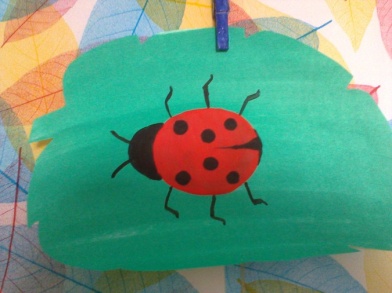 2.Физическая культураЦель: Повторить ходьбу и бег с выполнением заданий; развивать ловкость и глазомер в упражнении с мячом; упражнять в ползании на ладонях и ступнях.Общеразвивающие упражнения с ленточками. Ходьба в колонне по одному. По сигналу воспитателя: «Великаны!» - ходьбе носках, руки вверх; переход на обычную ходьбу. По сигналу: «Гномы!» - присед, руки положить на колени.Основная частьБросание мяча вверх и ловля его двумя рукамиПолзание по гимнастической скамейке «Медвежата».«Светлячок»Самсонова Н.Ф.Анохина Т.В.1.Физическая культура2.Художественное творчество(рисование) 68% 1.Физическая культура Цель: Игровые упражнения с мячом: сидя, ноги врозь, прокатывание мяча друг другу, «Прокати мяч по дорожке и догони», «Подбрось-поймай» (бросание мяча об пол (землю) и ловля его двумя руками). Ползание между предметами с опорой на ладони и колени. Подвижные игры: 	Игра: «Огуречик - огуречик…»Цель: укрепить мышцы ног, формировать чувство ритма.Игра «ВЕТЕРОК»Цель: развивать двигательные навыки, упражнять в умении менять движения в соответствии с текстом. 2.Художественное творчество (рисование)                Тема: Нарисуй картинку про веснуЦель: Учить детей передавать в рисунке впечатление от весны. Развивать умение правильно располагать изображение на листе бумаги. Упражнять в рисовании красками: хорошо промывать кисть, осушать её, набирать краску на кисть по мере необходимости.Предварительная работа:Наблюдения на прогулке за явлениями живой и неживой природы (солнце, небо, ветер, почки, птицы, одежда людей, труд людей весной);Загадки про весну.Физминутка.Пальчиковая гимнастика «Солнечные колечки».Гимнастика для глаз. «ЖМУРКИ»Цель - необходимо зажмурить глаза, досчитать до пяти и плавно открыть их, затем повторить упражнение еще 5-6 раз.«Умка»Пилюгина О.М.Анохина Т.В.1. Познание предметного и социального мира, освоение безопасного поведения2. Художественное творчество (рисование)3. Физическая культура75%1. Познание предметного и социального мира, освоение безопасного поведенияТема: «Я люблю тебя, Россия»Цель: Воспитывать любовь к родной Отчизне; познакомить детей с российским гербом, флагом, гимном; развивать интерес к историческому прошлому России.2. Художественное творчество (рисование)Тема: «Рисование по замыслу»Цель: Развивать творчество, воображение детей. Учить их задумывать содержание своей работы, вспоминая, что интересного они видели, о чём им читали, рассказывали. Учить доводить начатое дело до конца. Упражнять в рисовании цветными восковыми мелками, простым карандашом. Учить радоваться красивым и разнообразным рисункам.Продолжить наблюдение за небом.Цель: Знакомить детей с природными явлениями. Научить отличать состояния неба (ясно, облачно, пасмурно, облака, тучи).ЗагадкаБез крыльев летят,Без ног бегут,Без парусов плывут. (Облака).2. Физическая культура. Веселая зарядка, переходим по ссылке https://youtu.be/cd0BhOxLgEYДадаева Дадаева Дадаева Дадаева «Радуга»Шахбазова Х.Р.Фролова Ю.Г.1.Физическая культура 2.Художественное творчество(рисование)69%1.Физическаякультура
Задачи. Закреплять умение ходить по гимнастической скамейке прыгать, учить бросать и ловить мяч; способствовать развитию чувства равновесия и координации движений. Содержание занятия и методика его проведения. Первая часть. Ходьба и бег друг за другом со сменой направления. Вторая часть. Общеразвивающие упражнения. 1 И. п.: стоя,
ноги слегка расставить, руки согнуть в локтях перед грудью. Круговые движения руками (одна вокруг другой)—
«Наматывание нитки на клубок». Повторить 5—6 раз в одну сторону (от себя), а затем в другую сторону (к себе). 2 И. п.: лежа на животе, руки согнуты, ладони под подбородком. Вытянуть руки вперед как можно дальше — «Вот как мы растем», вернуться в исходное положение.
Повторить 3—4 раза. Тянуться вперед, но не прогибать верхнюю часть туловища. 3 И. п.: сидя, ноги вместе, руками опереться сзади. Согнуть ноги, подтянуть их к туловищу как можно ближе к груди, выпрямиться — «Длинные и короткие ноги». Повторить 4—5 раз. 4 Поскоки на месте на
двух ногах, руки держать свободно— «Воробышки прыгают» (20—30сек). Ходьба в колонне по одному по краям комнаты. Бросание мяча воспитателю и ловля мяча. Упражнение дети выполняют по одному 2—3раза. Воспитатель регулирует дальность броска, подходит ближе к тем детям, у которых бросок слабый, отходит подальше от тех, кто бросает лучше. Следить, чтобы все выполняли бросок снизу. Третья часть.
Спокойная ходьба друг за другом.2.Художественное творчество (рисование)Рисование. "Я флажок держу в руке"
Задачи: продолжать учить детей рисовать предметы квадратной и прямоугольной формы. Уточнить представление о геометрических фигурах. Вызвать интерес к изображению флажков разной формы по своему замыслу ( квадратных, прямоугольных ,полукруглых).
Развивать чувство формы и цвета.«Золотая рыбка»Рослякова А.Г.Фролова Ю.Г.1.Художественное творчество(рисование) 2.Физическая культура60%1.Художественное творчество (рисование)Тема: Нарисуй картинку про веснуЦель: Учить детей передавать в рисунке впечатление от весны. Развивать умение правильно располагать изображение на листе бумаги. Упражнять в рисовании красками: хорошо промывать кисть, осушать её, набирать краску на кисть по мере необходимости.Физминутка: Мы пришли в весенний лес. (дети шагают на месте) Много здесь вокруг чудес! (показывают руками) Справа берёзки стройные стоят, (правую руку отводят в сторону) Слева ёлочки на нас глядят. (левую руку отводят в сторону) На деревьях зеленеют листочки, (поднимают руки вверх, покачивая ими вправо-влево) А в траве расцветают цветочки! (поднимают руки, сложенные ладонями, до уровня лица и выполняют упражнение «цветок») Дидактическая игра «Времена года»Цель: закреплять с детьми времена года по их признаку, находить соответствующие картинки; развивать зрительную память, внимание.Заучивание стихотворения «Апрель» В. БерестовЦель: развитие связной речи путем приобщения детей к художественной литературе.  Прослушивание композиций «Пришла-весна» муз. А. Гречанинова, сл. И. Белоусова,  «Весна»  В.Дон, Л.Андреева, «Весна» Т. Пархоменко.2.Физическая культураЦель: упражнять в ходьбе с выполнением заданий; бег с перешагиванием; упражнение в прыжках и прокатывании мяча в прямом направлении.1 часть. Ходьба в колонне по одному с выполнением заданий для рук: на пояс, в стороны, за голову; ходьба и бег врассыпную.2 часть. Игровые упражнения.«Не попадись» - прыжки на двух ногах в круг и из круга по мере приближения водящего (повторение игрового задания).«Догони мяч». Дети становятся на одной стороне площадки одной или двумя шеренгами; в руках у каждого ребенка МЯЧ (большого диаметра).По команде воспитателя: «Покатили!» - дети встают на исходную линию, наклоняются и энергичным движением рук прокатывают мяч в прямом направлении, затем бегут за ним. Упражнение повторяется 3 раза.3 часть. Ходьба в колонне по одному.Подвижная игра «Найди себе пару».Цель: развивать у детей умение выполнять движения по сигналу, по слову, быстро строится в пары. Упражнять в беге, распознавании цветов. Развивать инициативу, сообразительность.«Теремок»Малюченко И.ЮКудряшова А.С.1. Исследование объектов живой и неживой природы, экспериментирование2. Физическая культура 70%1. Исследование объектов живой и неживой природы, экспериментированиеОзнакомление с миром природы. Изучаем внешнее строение насекомых.Цели: закрепить знание детей о насекомых и их внешнем строении. Задачи:Развивающие: развивать слуховую память, связную речь, логическое мышление.Воспитательные: воспитывать бережное отношение к природе, насекомым. Оборудование: картинки с различными насекомыми, для изучения их внешнего строения.2. Физическая культура. Веселая зарядка, переходим по ссылке https://youtu.be/cd0BhOxLgEY«Зайчики»Вовк Е.С.Кудряшова А.С.1. Исследование объектов живой и неживой природы, экспериментирование2. Физическая культура85%Развлечение для детей «Мир насекомых»Цель: обобщение знаний о насекомых в новых творческих, нестандартных условиях.Задачи:- выявлять и закреплять знания детей о насекомых;- закреплять знания детей о среде обитания насекомых.- развивать умение исключать четвертый лишний предмет с обоснованием своего ответа;- развивать умение отгадывать загадки и обосновывать свою отгадку;- развивать умение выстраивать «пищевые цепочки»- воспитывать бережное отношение к насекомым;- воспитывать стремление и интерес к творчеству.2. Физическая культура1.Ходьба и бег в колонне. Ходьба змейкой, за воспитателем. Построение в звенья.Одновременно переводить руки назад-вперед.7 раз2.Наклоны вперед»Ноги на ширине плеч, флажки внизу вдоль туловища.1 - наклониться вперед, достать палочками ноги,2 - вернуться в исходное положение.6 раз3.«Полуприседание, флажки назад»Ноги — пятки вместе, носки врозь, флажки внизу вдоль туловища.1 - слегка присесть, отвести флажки назад,2 - вернуться в исходное положение.7 раз4.«Повороты в стороны»Ноги на ширине плеч, флажки внизу1 - повернуться вправо, развести флажки в стороны, сказать «вправо», 2 - выпрямиться. Выполнить те же движения влево.8 раз5.«Наклоны в стороны»Ноги на шир. плеч, руки с флажками вверху.1 - наклониться вправо (влево),2 – выпрямиться.7 раз6.«Приседание»Ноги — пятки вместе, носки врозь, флажки внизу1 - присесть, флажки вытянуть вперед,2 - встать.8 раз7.«Прыжки с флажками»Ноги на ширине плеч, флажки внизу.Выполнить 12 прыжков с флажками, затем ходьба на месте.2-3 раза«Перестроение из звеньев в колонну. Бег. Ходьба.